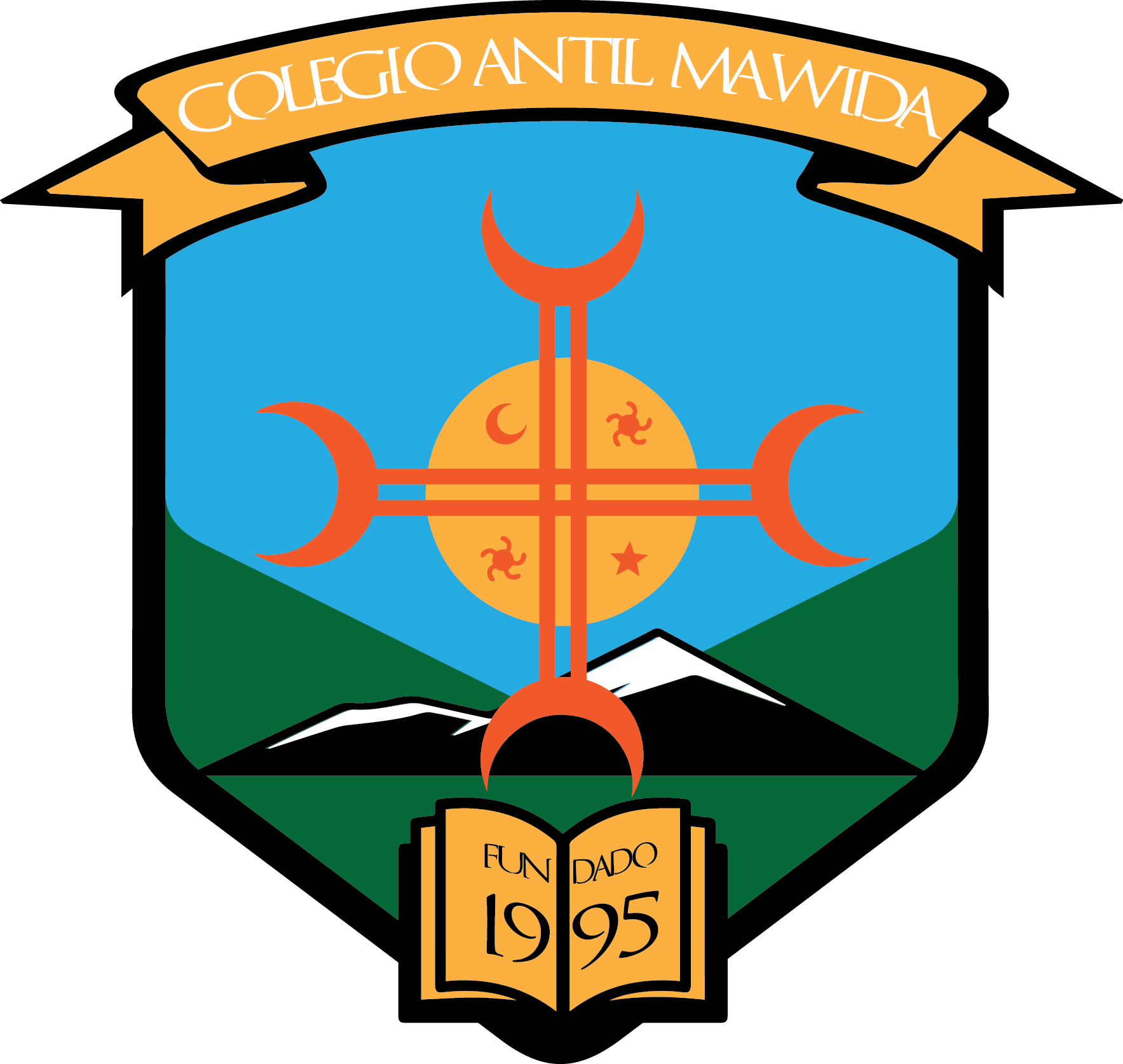 4 BÁSICO B4 BÁSICO B4 BÁSICO B4 BÁSICO BDOCENTECÓDIGO ZOOMASIGNATURACÓDIGO CLASSROOMIgnacio Bustos770 869 5454Lenguaje y ComunicaciónsnxfykjFelipe León234 254 9073MatemáticarhucsqrJessica González362 523 045CienciaspwfndeiAndrés Avendaño963 019 7344Historiague2hdxPaulina Alvarado690 865 5407Tecnologíapnbv6n2Aurora Jerez319 199 5676Artes VisualesvxamxtfPaulina Alvarado690 865 5407Músicac44ivsjCamilo Navarrete456 601 6272E. Física y SaludycwzekzPaulina Alvarado690 865 5407Orientación 5ht2svlCristian Soto782 923 7917Religión sixto2gNatalia Frigolett608 469 1591Taller de Ingléswq7i5vhIris Ibáñez426 271 1295Taller de Matemáticall6bamq